 PLAN DE PREVENTION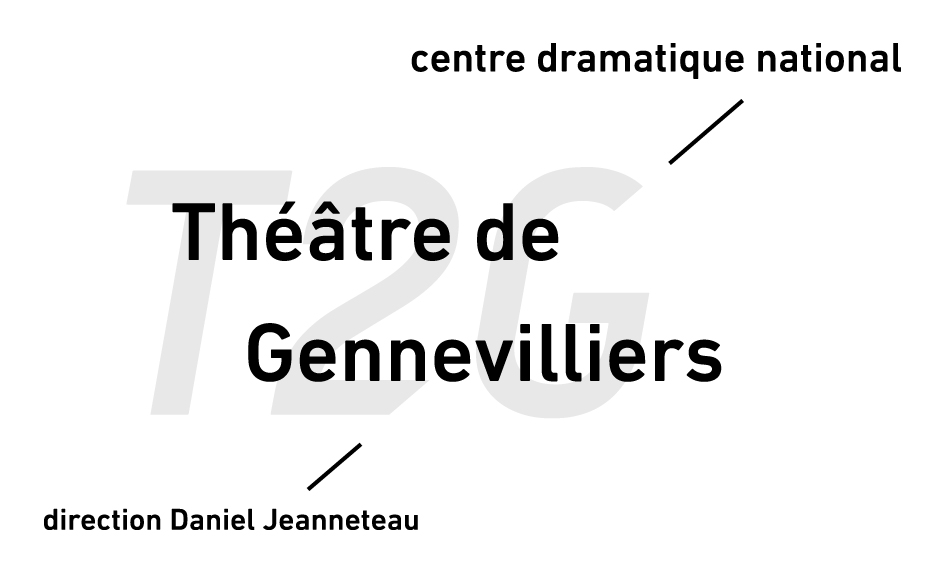 (article R 237-7 du code du travail)Document à établir à l’issue de la première visite afin de faciliter larecherche des situations de travail potentiellement dangereuses et ainsipermettre une analyse des risques plus aisée.Pour tenir compte des usages de la profession, les termes « Entreprise Utilisatrice » du décret ont été remplacés par « E.U Entreprise accueillant le spectacle » et « Entreprise Extérieure » par « E.E. Entreprise produisant le spectacle ».Il appartient aux rédacteurs d’adapter ce document en fonction des spécificités descontrats établis entre eux. NOM DU SPECTACLE :……………………………………………Lieu de prestation :…………………………………………………..Date de la visite d’inspection :………………………………………Date du début de la prestation :……………………………………...Date de fin de la prestation :…………………………………………Début des représentations :…………………………………………..Fin des représentations :……………………………………………...IDENTIFICATION DES SITUATIONS DE TRAVAIL POTENTIELLEMENT DANGEREUSES1. Déchargement manutention des décors		Accessibilité des véhicules :					Nécessité d’une autorisation ?          oui                  non		Moyens de manutention :					Utilisés par : Accueillant                  oui                  non						          Producteur                   oui                  non						  Nécessité autorisation         oui                  non						  Nécessité formation            oui                  non		Pour les :        Dimension des circulations internes				 Capacités et dimensions des ascenseurs et monte-charge				 Stockage				 Poids colisage				 Eléments particuliers : (poids, fragilité, etc…)				 Voir fiche technique et plans joints2. Montage des décors		Indiquer les moyens nécessaires : Nacelle                          oui                  non			     Echafaudages – Tours mobiles                           oui                  non	      Escabeau – Plate-forme individuelle roulante                           oui                  non      					        Autres : …………………………………..Fournis par :                			Accueillant		           oui                  non						Producteur		           oui                  nonVérifiés par :                  		Accueillant		           oui                  non						Producteur		           oui                  nonConduits par :                 		Accueillant		           oui                  non						Producteur		           oui                  non3. Fonctionnement des moyens techniques de la scèneLes cintriers sont employés par :         Accueillant		           oui                  non						Producteur		           oui                  nonL’encadrement est assuré par:             Accueillant		           oui                  non						Producteur		           oui                  nonLa formation à l’utilisation des moyens techniques du théâtre est assurée par :                                                             Accueillant		           oui                  non						Producteur		           oui                  non4. EclairageMis en place par :                                 Accueillant		           oui                  non						Producteur		           oui                  nonAccessibilité : moyens nécessaires : …………………………………………………..Branchements réalisés par un titulaire d’une habilitation électrique :                                                                       oui                 nonVérifiés par : …………………………………………………………………………..5. Analyse du déroulement du spectacleSuite à l’analyse du déroulement du spectacle, décrire les risques particuliers (vols, équipement lourd, mouvement de foule, …)		- Les équipements scéniques du lieu d’accueil sont-ils adaptés au spectacle ?                                             oui                 non- Cintres : capacités et dimensions par rapport au décor (voir fiche technique et plans joints)	- Eclairage : puissance, position des lieux équipables par rapport au besoin du spectacle (voir fiche technique et plans joints)- Plateau : (voir fiche technique et plans joints)	- Nombre d’acteurs : …………..………	- Utilisation de la pyrotechnie                                             oui                  non     		- Moyens de prévention prévus : Extincteurs individuels		- Personne chargée de la mise en œuvre : ……………………………6. Organisation des secours	- Communication de la consigne de l’établissement. Voir règlement intérieur ci-joint.	- Téléphone de l’infirmerie : ……………………………	- Téléphone des pompiers : ……………………………..	- Téléphone de la police : ……………………………….	- Vérification du dégagement des issues de secours           oui                  non7. Locaux sanitaires/vestiaires	- Nombre de vestiaires : ………………..	- Nombre de sanitaires : ………………..8. Risques présentés par l’équipement spécifique du lieu d’accueil	- Le plan de circulation dans l’établissement est mis à disposition dès l’arrivée de l’équipe	- Emplacement :		- Des extincteurs plan mis à disposition dès l’arrivée de l’équipe		- Des R.I.A. plan mis à disposition dès l’arrivée de l’équipe	-Emplacement et fonctionnement :		- Eau : vanne d’arrêt plan mis à disposition dès l’arrivée de l’équipe		- EDF : disjoncteur plan mis à disposition dès l’arrivée de l’équipe- Désigner les personnes chargées des formations ou des informations :LA DIRECTION TECHNIQUEdu Théâtre de Gennevilliers…………………………….., le …………………………….Signatures des deux parties précédées du nom et du poste du responsable :E.U. Entrepriseaccueillant le spectacleE.E. Entreprise produisant le spectacleRaison socialeThéâtre de GennevilliersCentre Dramatique NationalAdresse41 avenue des Grésillons92230 GennevilliersTéléphoneMail01 41 32 26 10administration@tgcdn.comChef d’entreprise ou d’établissementDaniel JeanneteauAccueil E.U.Producteur E.E.Nom de la personne exerçant l’autorité sur la productionJean-Marc HennautNOM du secrétaire du CHSCT ou correspondantNéant- Jean-Marc Hennaut, directeur technique- --Pour l’entreprise accueillant le spectaclePour l’entreprise produisant le spectacle